Phần đáp án câu trắc nghiệm: Tổng câu trắc nghiệm: 40.SỞ GD&ĐT ĐẮK LẮKTRƯỜNG THPT NGÔ GIA TỰ2017-2018(Không kể thời gian phát đề)ĐÁP ÁN  KIỂM TRA HỌC KỲ 1MÔN Lịch sử – Khối lớp 12 Thời gian làm bài : 50 phút 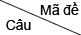 0010020030040051[0.25] C[0.25] A[0.25] A[0.25] B[0.25] C2[0.25] A[0.25] D[0.25] A[0.25] C[0.25] B3[0.25] A[0.25] D[0.25] A[0.25] C[0.25] C4[0.25] B[0.25] D[0.25] D[0.25] B[0.25] A5[0.25] D[0.25] D[0.25] C[0.25] C[0.25] C6[0.25] A[0.25] D[0.25] B[0.25] C[0.25] C7[0.25] B[0.25] B[0.25] A[0.25] A[0.25] C8[0.25] D[0.25] B[0.25] D[0.25] D[0.25] C9[0.25] A[0.25] D[0.25] B[0.25] C[0.25] D10[0.25] A[0.25] A[0.25] C[0.25] D[0.25] B11[0.25] A[0.25] B[0.25] C[0.25] B[0.25] C12[0.25] A[0.25] C[0.25] B[0.25] A[0.25] B13[0.25] B[0.25] D[0.25] D[0.25] D[0.25] B14[0.25] D[0.25] D[0.25] B[0.25] B[0.25] A15[0.25] B[0.25] B[0.25] B[0.25] C[0.25] A16[0.25] A[0.25] A[0.25] C[0.25] A[0.25] B17[0.25] D[0.25] B[0.25] D[0.25] C[0.25] B18[0.25] C[0.25] B[0.25] D[0.25] B[0.25] D19[0.25] C[0.25] A[0.25] B[0.25] D[0.25] B20[0.25] C[0.25] A[0.25] B[0.25] A[0.25] D21[0.25] C[0.25] C[0.25] D[0.25] D[0.25] D22[0.25] C[0.25] A[0.25] D[0.25] D[0.25] C23[0.25] B[0.25] C[0.25] B[0.25] A[0.25] D24[0.25] C[0.25] A[0.25] A[0.25] D[0.25] B25[0.25] B[0.25] D[0.25] B[0.25] D[0.25] C26[0.25] C[0.25] A[0.25] B[0.25] D[0.25] A27[0.25] B[0.25] B[0.25] A[0.25] A[0.25] C28[0.25] A[0.25] D[0.25] A[0.25] A[0.25] C29[0.25] C[0.25] B[0.25] B[0.25] B[0.25] C30[0.25] B[0.25] B[0.25] C[0.25] D[0.25] B31[0.25] C[0.25] D[0.25] B[0.25] C[0.25] D32[0.25] C[0.25] C[0.25] A[0.25] B[0.25] A33[0.25] A[0.25] A[0.25] A[0.25] B[0.25] B34[0.25] B[0.25] D[0.25] D[0.25] B[0.25] D35[0.25] A[0.25] C[0.25] B[0.25] A[0.25] B36[0.25] C[0.25] A[0.25] B[0.25] D[0.25] B37[0.25] B[0.25] C[0.25] D[0.25] C[0.25] C38[0.25] C[0.25] A[0.25] D[0.25] D[0.25] D39[0.25] C[0.25] B[0.25] B[0.25] D[0.25] D40[0.25] C[0.25] B[0.25] A[0.25] C[0.25] B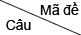 0060070080090101[0.25] D[0.25] B[0.25] B[0.25] D[0.25] A2[0.25] B[0.25] C[0.25] D[0.25] A[0.25] A3[0.25] B[0.25] A[0.25] C[0.25] A[0.25] A4[0.25] C[0.25] D[0.25] C[0.25] A[0.25] B5[0.25] B[0.25] B[0.25] B[0.25] B[0.25] D6[0.25] D[0.25] A[0.25] A[0.25] C[0.25] D7[0.25] B[0.25] B[0.25] B[0.25] A[0.25] C8[0.25] B[0.25] D[0.25] B[0.25] D[0.25] B9[0.25] C[0.25] C[0.25] C[0.25] B[0.25] C10[0.25] C[0.25] A[0.25] C[0.25] D[0.25] D11[0.25] D[0.25] C[0.25] A[0.25] D[0.25] C12[0.25] D[0.25] D[0.25] D[0.25] B[0.25] D13[0.25] A[0.25] B[0.25] B[0.25] C[0.25] D14[0.25] C[0.25] B[0.25] A[0.25] C[0.25] B15[0.25] D[0.25] B[0.25] B[0.25] D[0.25] B16[0.25] A[0.25] B[0.25] C[0.25] B[0.25] A17[0.25] B[0.25] B[0.25] A[0.25] B[0.25] D18[0.25] D[0.25] C[0.25] C[0.25] B[0.25] B19[0.25] B[0.25] C[0.25] D[0.25] C[0.25] B20[0.25] C[0.25] C[0.25] A[0.25] B[0.25] A21[0.25] A[0.25] A[0.25] C[0.25] B[0.25] B22[0.25] D[0.25] D[0.25] C[0.25] A[0.25] A23[0.25] B[0.25] C[0.25] D[0.25] A[0.25] A24[0.25] C[0.25] A[0.25] A[0.25] A[0.25] C25[0.25] C[0.25] D[0.25] B[0.25] D[0.25] A26[0.25] B[0.25] A[0.25] D[0.25] B[0.25] A27[0.25] B[0.25] A[0.25] D[0.25] B[0.25] D28[0.25] A[0.25] D[0.25] D[0.25] B[0.25] D29[0.25] A[0.25] A[0.25] D[0.25] C[0.25] D30[0.25] B[0.25] C[0.25] C[0.25] D[0.25] B31[0.25] A[0.25] A[0.25] A[0.25] D[0.25] D32[0.25] B[0.25] B[0.25] D[0.25] A[0.25] C33[0.25] A[0.25] A[0.25] D[0.25] C[0.25] C34[0.25] A[0.25] C[0.25] A[0.25] C[0.25] D35[0.25] A[0.25] C[0.25] C[0.25] D[0.25] A36[0.25] C[0.25] B[0.25] D[0.25] C[0.25] D37[0.25] B[0.25] D[0.25] A[0.25] A[0.25] B38[0.25] B[0.25] D[0.25] D[0.25] D[0.25] D39[0.25] A[0.25] A[0.25] A[0.25] B[0.25] B40[0.25] D[0.25] A[0.25] C[0.25] C[0.25] C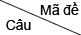 0110120130140151[0.25] B[0.25] C[0.25] D[0.25] A[0.25] C2[0.25] D[0.25] A[0.25] D[0.25] D[0.25] C3[0.25] B[0.25] A[0.25] D[0.25] C[0.25] B4[0.25] D[0.25] B[0.25] A[0.25] A[0.25] B5[0.25] C[0.25] A[0.25] C[0.25] A[0.25] D6[0.25] B[0.25] B[0.25] B[0.25] A[0.25] B7[0.25] D[0.25] B[0.25] B[0.25] D[0.25] C8[0.25] D[0.25] A[0.25] B[0.25] D[0.25] C9[0.25] D[0.25] D[0.25] C[0.25] B[0.25] C10[0.25] B[0.25] C[0.25] D[0.25] D[0.25] A11[0.25] D[0.25] B[0.25] B[0.25] B[0.25] B12[0.25] B[0.25] B[0.25] A[0.25] A[0.25] C13[0.25] C[0.25] D[0.25] D[0.25] D[0.25] B14[0.25] B[0.25] D[0.25] A[0.25] D[0.25] A15[0.25] A[0.25] A[0.25] A[0.25] A[0.25] A16[0.25] B[0.25] C[0.25] A[0.25] B[0.25] D17[0.25] D[0.25] B[0.25] A[0.25] A[0.25] B18[0.25] B[0.25] C[0.25] C[0.25] C[0.25] B19[0.25] C[0.25] C[0.25] A[0.25] B[0.25] A20[0.25] A[0.25] C[0.25] A[0.25] B[0.25] A21[0.25] C[0.25] B[0.25] A[0.25] B[0.25] D22[0.25] A[0.25] A[0.25] B[0.25] A[0.25] A23[0.25] C[0.25] A[0.25] B[0.25] D[0.25] B24[0.25] C[0.25] A[0.25] A[0.25] A[0.25] B25[0.25] B[0.25] A[0.25] C[0.25] C[0.25] B26[0.25] A[0.25] B[0.25] C[0.25] D[0.25] B27[0.25] B[0.25] A[0.25] C[0.25] A[0.25] A28[0.25] D[0.25] B[0.25] A[0.25] D[0.25] B29[0.25] D[0.25] C[0.25] B[0.25] C[0.25] D30[0.25] D[0.25] D[0.25] C[0.25] D[0.25] C31[0.25] B[0.25] A[0.25] A[0.25] D[0.25] B32[0.25] A[0.25] A[0.25] D[0.25] A[0.25] A33[0.25] B[0.25] C[0.25] D[0.25] B[0.25] A34[0.25] B[0.25] C[0.25] B[0.25] D[0.25] B35[0.25] A[0.25] A[0.25] B[0.25] B[0.25] B36[0.25] D[0.25] C[0.25] D[0.25] B[0.25] D37[0.25] A[0.25] A[0.25] B[0.25] A[0.25] B38[0.25] D[0.25] A[0.25] D[0.25] C[0.25] A39[0.25] B[0.25] C[0.25] A[0.25] D[0.25] D40[0.25] B[0.25] A[0.25] A[0.25] A[0.25] A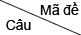 0160170180190201[0.25] D[0.25] C[0.25] A[0.25] A[0.25] A2[0.25] C[0.25] D[0.25] A[0.25] D[0.25] B3[0.25] D[0.25] D[0.25] D[0.25] B[0.25] B4[0.25] D[0.25] D[0.25] D[0.25] A[0.25] D5[0.25] B[0.25] D[0.25] A[0.25] A[0.25] B6[0.25] D[0.25] B[0.25] D[0.25] A[0.25] B7[0.25] D[0.25] C[0.25] A[0.25] B[0.25] A8[0.25] C[0.25] A[0.25] B[0.25] C[0.25] D9[0.25] A[0.25] C[0.25] D[0.25] B[0.25] A10[0.25] B[0.25] D[0.25] A[0.25] D[0.25] A11[0.25] D[0.25] A[0.25] B[0.25] D[0.25] A12[0.25] A[0.25] C[0.25] C[0.25] B[0.25] A13[0.25] C[0.25] C[0.25] B[0.25] D[0.25] D14[0.25] C[0.25] A[0.25] C[0.25] A[0.25] A15[0.25] B[0.25] A[0.25] B[0.25] B[0.25] D16[0.25] C[0.25] D[0.25] C[0.25] D[0.25] D17[0.25] C[0.25] A[0.25] D[0.25] C[0.25] D18[0.25] B[0.25] D[0.25] B[0.25] C[0.25] B19[0.25] B[0.25] D[0.25] D[0.25] B[0.25] C20[0.25] C[0.25] D[0.25] D[0.25] D[0.25] A21[0.25] A[0.25] D[0.25] B[0.25] D[0.25] B22[0.25] C[0.25] B[0.25] B[0.25] A[0.25] A23[0.25] C[0.25] C[0.25] A[0.25] D[0.25] B24[0.25] B[0.25] A[0.25] D[0.25] C[0.25] B25[0.25] B[0.25] B[0.25] A[0.25] D[0.25] B26[0.25] D[0.25] C[0.25] D[0.25] B[0.25] B27[0.25] A[0.25] D[0.25] D[0.25] A[0.25] C28[0.25] C[0.25] D[0.25] A[0.25] D[0.25] C29[0.25] D[0.25] C[0.25] D[0.25] D[0.25] B30[0.25] A[0.25] D[0.25] A[0.25] B[0.25] C31[0.25] D[0.25] D[0.25] A[0.25] D[0.25] A32[0.25] D[0.25] A[0.25] A[0.25] D[0.25] A33[0.25] C[0.25] C[0.25] D[0.25] B[0.25] D34[0.25] B[0.25] D[0.25] C[0.25] D[0.25] A35[0.25] A[0.25] B[0.25] C[0.25] D[0.25] B36[0.25] C[0.25] B[0.25] D[0.25] C[0.25] D37[0.25] B[0.25] C[0.25] A[0.25] B[0.25] B38[0.25] B[0.25] D[0.25] C[0.25] D[0.25] D39[0.25] D[0.25] D[0.25] B[0.25] C[0.25] B40[0.25] A[0.25] B[0.25] D[0.25] C[0.25] B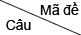 0210220230241[0.25] C[0.25] B[0.25] A[0.25] A2[0.25] A[0.25] D[0.25] B[0.25] C3[0.25] D[0.25] D[0.25] A[0.25] B4[0.25] C[0.25] A[0.25] D[0.25] A5[0.25] B[0.25] B[0.25] C[0.25] C6[0.25] C[0.25] A[0.25] D[0.25] D7[0.25] B[0.25] D[0.25] C[0.25] A8[0.25] C[0.25] D[0.25] D[0.25] C9[0.25] A[0.25] B[0.25] B[0.25] C10[0.25] B[0.25] C[0.25] C[0.25] A11[0.25] B[0.25] B[0.25] D[0.25] A12[0.25] C[0.25] B[0.25] D[0.25] C13[0.25] D[0.25] B[0.25] B[0.25] B14[0.25] D[0.25] B[0.25] B[0.25] B15[0.25] B[0.25] D[0.25] B[0.25] B16[0.25] B[0.25] A[0.25] A[0.25] C17[0.25] B[0.25] A[0.25] C[0.25] C18[0.25] B[0.25] C[0.25] A[0.25] D19[0.25] A[0.25] C[0.25] D[0.25] B20[0.25] A[0.25] B[0.25] B[0.25] A21[0.25] D[0.25] D[0.25] D[0.25] C22[0.25] C[0.25] C[0.25] A[0.25] C23[0.25] D[0.25] D[0.25] A[0.25] C24[0.25] B[0.25] C[0.25] A[0.25] D25[0.25] C[0.25] B[0.25] D[0.25] A26[0.25] C[0.25] A[0.25] D[0.25] B27[0.25] B[0.25] A[0.25] C[0.25] C28[0.25] D[0.25] A[0.25] A[0.25] D29[0.25] D[0.25] D[0.25] C[0.25] A30[0.25] D[0.25] C[0.25] A[0.25] A31[0.25] D[0.25] B[0.25] A[0.25] B32[0.25] A[0.25] C[0.25] C[0.25] C33[0.25] B[0.25] C[0.25] C[0.25] B34[0.25] A[0.25] A[0.25] B[0.25] D35[0.25] C[0.25] B[0.25] A[0.25] B36[0.25] A[0.25] D[0.25] A[0.25] B37[0.25] C[0.25] D[0.25] B[0.25] C38[0.25] D[0.25] B[0.25] D[0.25] B39[0.25] B[0.25] A[0.25] C[0.25] D40[0.25] C[0.25] C[0.25] A[0.25] D